LHSC Pool Safety Rules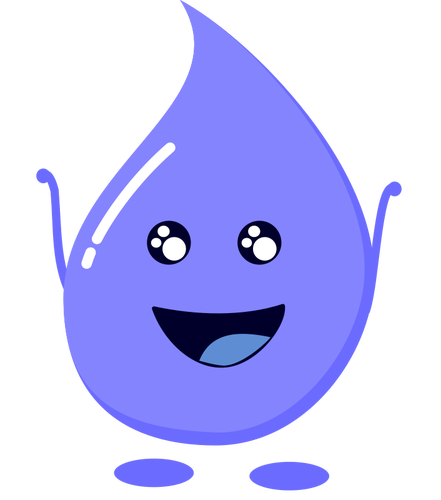 Welcome! Please check in with the lifeguard to introduce yourself. Young children must be closely supervised at all times. We strongly recommend using Red Cross approved flotation devices.Babies must wear swim diapers and be clothed on the pool deck and in the water. Children may be in the shallow end of the pool without an adult - as long as their feet can touch the bottom of the pool.Children must have an adult in the water with them in the middle to deeper end of the pool, unless they have passed the Deep-water Test.Children under 13 must be under the supervision of an adult - not the lifeguard.Children 13-17 may be at the pool without adult supervision ONLY if there is a lifeguard present. Limit the use of cellphones.For your safety, there is…No swimming during thunder or lightning, wait 30 minutes after thunder/lightning have stopped.No diving! No jack-knives or jumping into a tubeNo running or rough playNo glass containers or food Pool gates must be locked when the pool is unattended!  The last person to leave the pool is responsible for locking BOTH gates.***The lifeguard or designated adult supervisor has the full authority to enforce the rules.***In an emergency, call 911.  There is a semi-automatic defibrillator located in the casino on the wall closest to the pool.  Turn it on and follow the voice commands.